TEST BUILDER – TEST ONE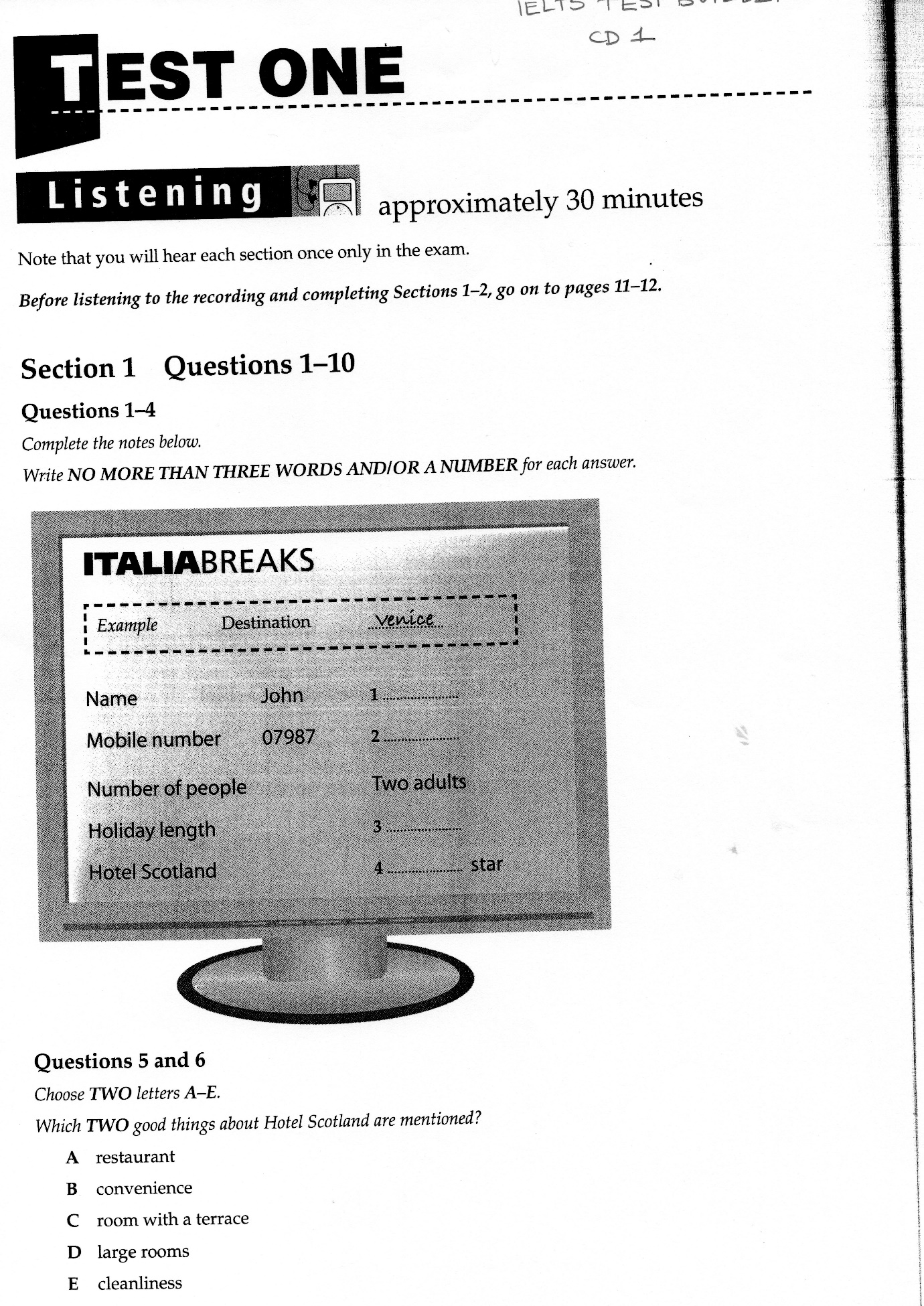 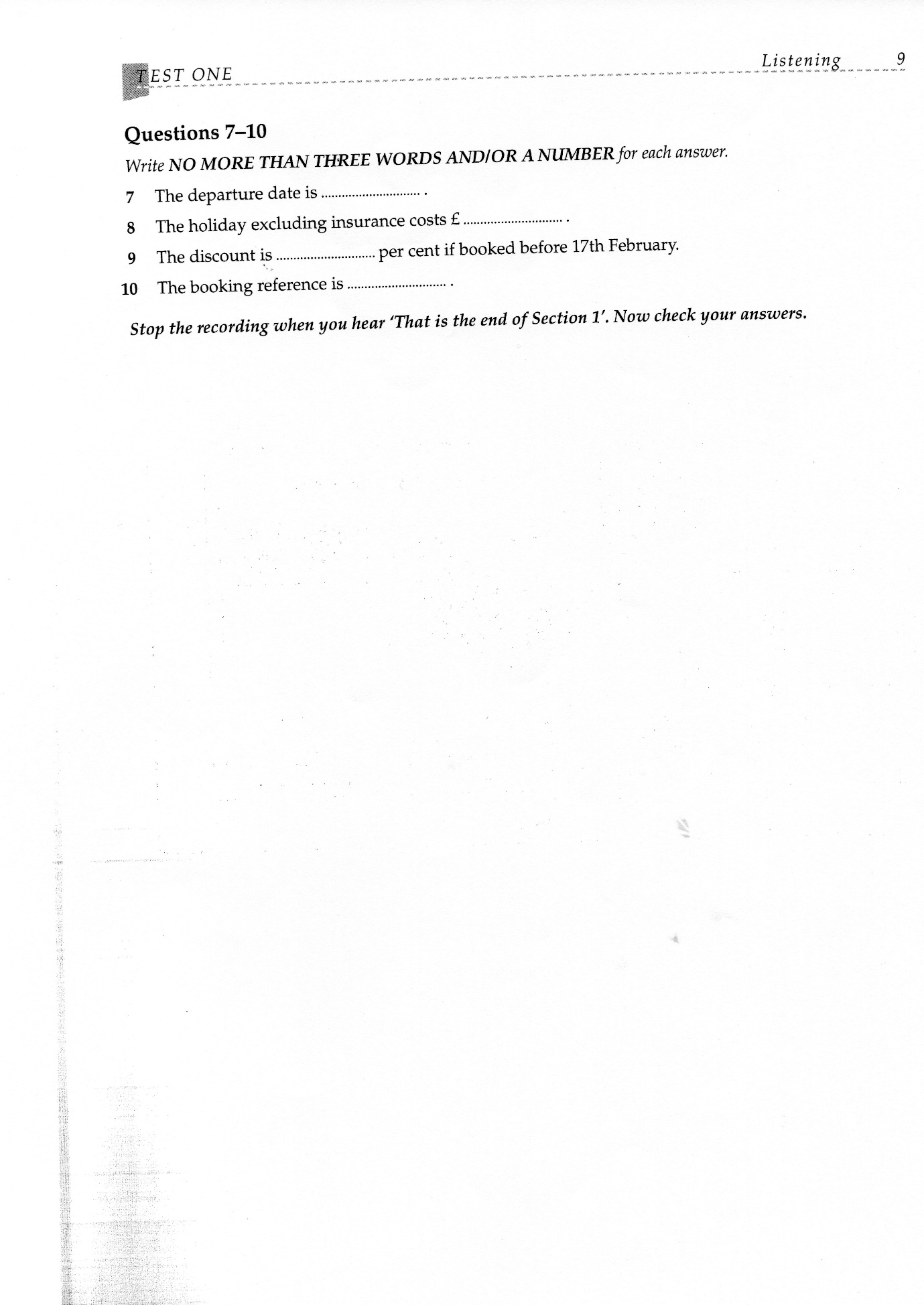 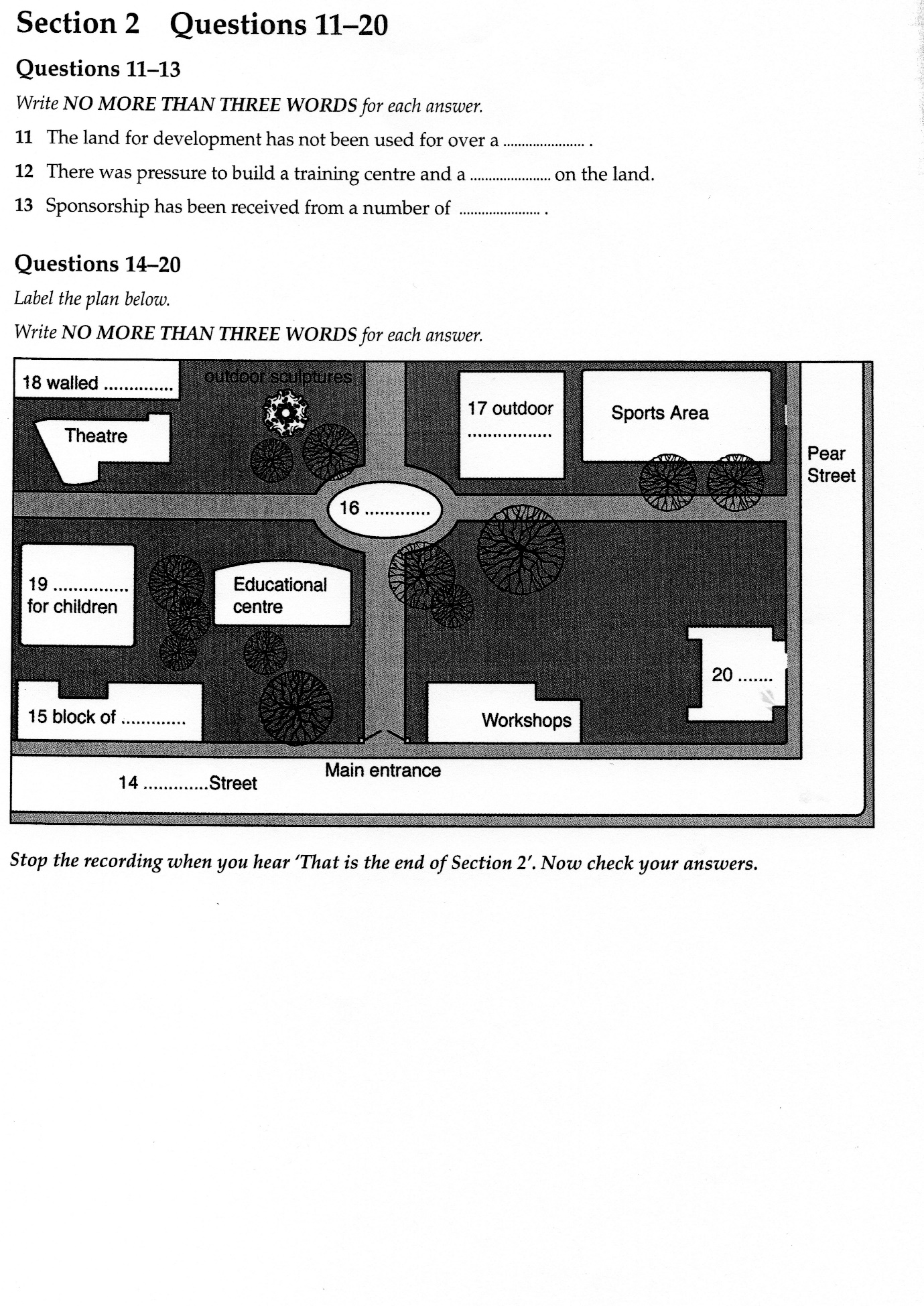 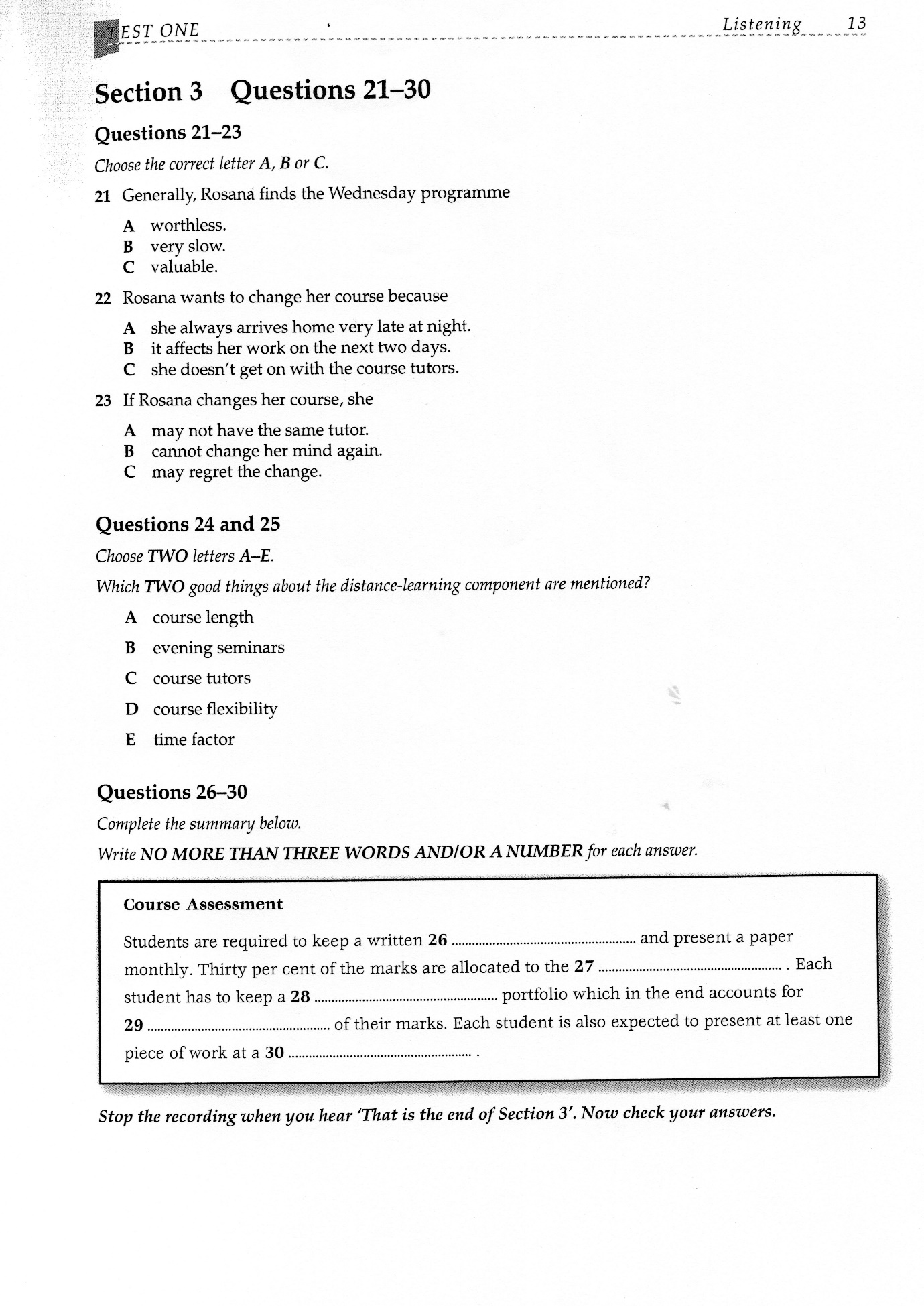 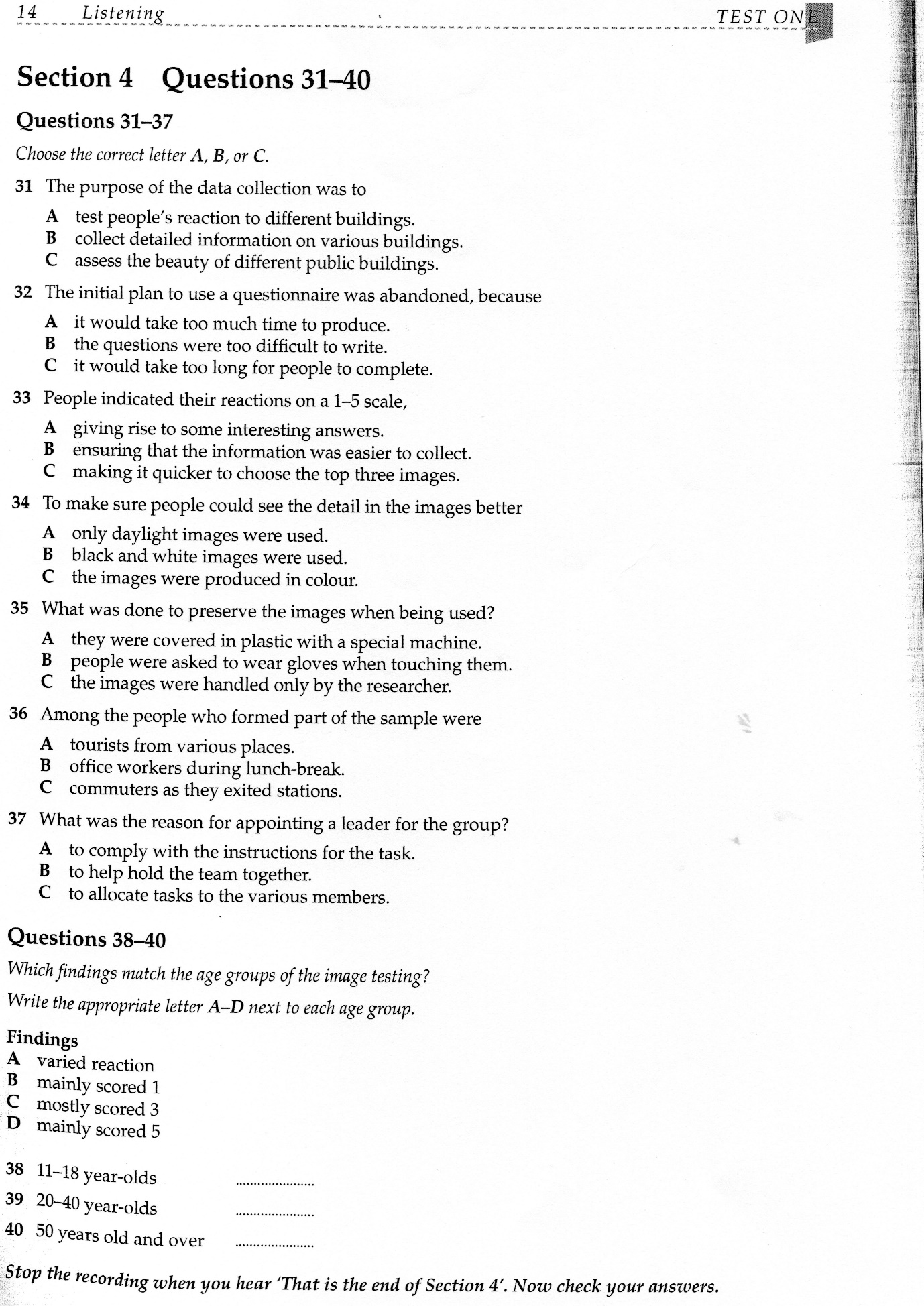 